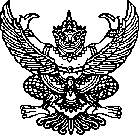 ที่ นม ๙๗๘๐๑/ว ๘๗๘                   		      	         ที่ทำการองค์การบริหารส่วนตำบลโค้งยาง         อำเภอสูงเนิน จังหวัดนครราชสีมา ๓๐๑๗๐                         ๒๒  กรกฎาคม  ๒๕๖๓เรื่อง   ประชาสัมพันธ์ การจ่ายเบี้ยยังชีพผู้สูงอายุ ผู้พิการ ผู้ป่วยโรคเอดส์ และเงินช่วยเหลือเยียวยากลุ่ม         เปราะบางที่ได้รับผลกระทบจากการระบาดของโรคติดเชื้อไวรัสโคโรน่า ๒๐๑๙ ประจำเดือนสิงหาคม          ๒๕๖๓    เรียน	กำนัน,ผู้ใหญ่บ้าน, หมู่ ๑ – ๘		ด้วยองค์การบริหารส่วนตำบลโค้งยาง  จะแจกเบี้ยยังชีพให้กับผู้สูงอายุ ผู้พิการหรือทุพพลภาพและผู้ป่วยโรคเอดส์ ประจำเดือนสิงหาคม  ๒๕๖๓  ในวันจันทร์ ที่ ๑๐ สิงหาคม  ๒๕๖๓ ณ องค์การบริหารส่วนตำบลโค้งยาง  ตั้งแต่เวลา ๑๓.๐๐ น. เป็นต้นไป		ดังนั้น  จึงขอความอนุเคราะห์จากท่านกำนัน,ผู้ใหญ่บ้านช่วยประชาสัมพันธ์แจ้งให้ผู้มีสิทธิ์รับเบี้ยยังชีพไปติดต่อได้ที่สำนักงานองค์การบริหารส่วนตำบลโค้งยาง  ในวันและเวลาดังกล่าว สำหรับผู้ได้รับมอบอำนาจให้ไปรับแทน  ถ้าหากมีการเปลี่ยนแปลงที่จะให้คนอื่นรับมอบอำนาจแทนคนเก่า  ให้แจ้งองค์การบริหารส่วนตำบลโค้งยางก่อนสิ้นเดือนเพื่อที่จะได้ทำการเปลี่ยนแปลงและแก้ไขให้ตรงกับผู้มารับมอบอำนาจแทน  โดยนำสำเนาบัตรประชาชนของผู้รับเบี้ยยังชีพ  และของผู้รับมอบอำนาจไปยื่นเพื่อเป็นหลักฐาน   ต่อไป จึงเรียนมาเพื่อโปรดพิจารณา  ประชาสัมพันธ์ให้ทราบโดยทั่วไป					          ขอแสดงความนับถือ				                  นายณรงค์   เตี้ยงสูงเนิน			                    นายกองค์การบริหารส่วนตำบลโค้งยางสำนักปลัดงานพัฒนาชุมชน							โทรศัพท์ ๐๙๗-๓๔๒๘๐๘๙“ยึดมั่นธรรมาภิบาล  บริการเพื่อประชาชน”